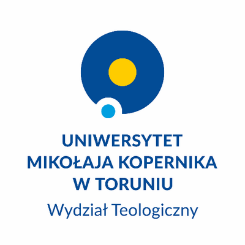 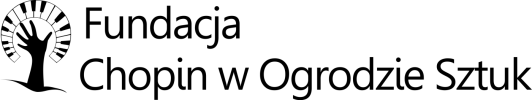 III Cecyliański Przegląd Pieśni i Piosenki ReligijnejToruń 2017KARTA ZGŁOSZENIANazwa zespołu: ………………………………Ilość osób w zespole: ………………………… Kościół, Parafia (pełna nazwa, adres, telefon)…………………………………………………………….……………………………………………………………..Kategorie wiekowe ( proszę zakreślić odpowiednią kategorię):□ dzieci szkół podstawowych□ młodzież szkolna (gimnazjum)Kategoria artystyczna (proszę zakreślić odpowiednią kategorię):  □ zespół wokalny,  □ schola.Imię i nazwisko opiekuna (telefon kontaktowy)Tytuły wykonywanych utworówPieśń. ………………………………………..Piosenka:……………………………………Wymagania techniczne:……………………………………………….Wyrażam zgodę na przetwarzanie moich danych osobowych do potrzeb konkursu.                                                             (Podpis zgłaszającego)